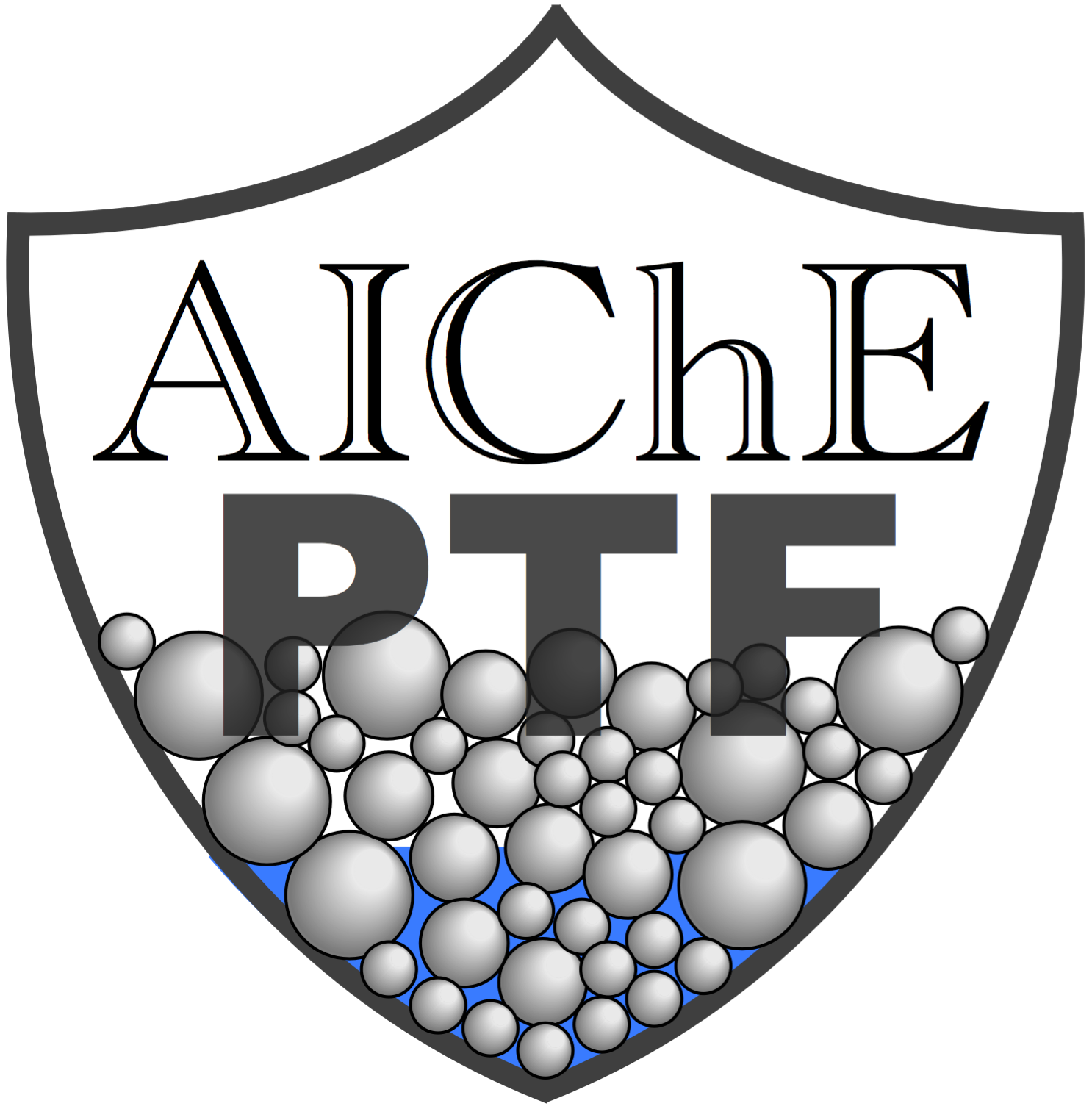 Thomas Baron Award in Fluid-Particle Systems NOMINATION FORMThomas Baron Award in Fluid-Particle Systems NOMINATION FORMSend a single electronic (PDF file preferred) copy of this form, supplemental sheets, supporting letters and other relevant documents via email to:Send a single electronic (PDF file preferred) copy of this form, supplemental sheets, supporting letters and other relevant documents via email to:Send a single electronic (PDF file preferred) copy of this form, supplemental sheets, supporting letters and other relevant documents via email to:B. Hook (PTF Vice Chair)B. Hook (PTF Vice Chair)E-mail: ptfawards@aicheptf.orgDeadline for complete package: April 30, 2018Deadline for complete package: April 30, 2018Deadline for complete package: April 30, 2018BACKGROUND DATABACKGROUND DATABACKGROUND DATAName of the Award: Thomas Baron Award in Fluid-Particle SystemsName of the Award: Thomas Baron Award in Fluid-Particle SystemsToday’s Date:2. Name of Nominee:2. Name of Nominee:Date of Birth:3. Present Position (exact title):3. Present Position (exact title):Telephone Number:Company or Institution: Company or Institution: Email: Address (City, State, Code, and Country): Address (City, State, Code, and Country): Address (City, State, Code, and Country):4. University Education:4. University Education:4. University Education:Institution,  Degree,  Year,  MajorInstitution,  Degree,  Year,  MajorInstitution,  Degree,  Year,  Major5. Positions Held:5. Positions Held:5. Positions Held:Company or Institution, Position or Title, Dates of Employment:Company or Institution, Position or Title, Dates of Employment:Company or Institution, Position or Title, Dates of Employment:6. Technical and Professional Society Memberships and Offices held:6. Technical and Professional Society Memberships and Offices held:6. Technical and Professional Society Memberships and Offices held:Nominator’s Name, Address, Telephone Number and email:Nominator’s Name, Address, Telephone Number and email:Nominator’s Name, Address, Telephone Number and email:Nominator’s Signature: Nominator’s Signature: Nominator’s Signature: 7. Academic and Professional honors (awards, prizes, membership in honorary societies and date the honor was received): 7. Academic and Professional honors (awards, prizes, membership in honorary societies and date the honor was received): 7. Academic and Professional honors (awards, prizes, membership in honorary societies and date the honor was received): CITATIONCITATIONCITATIONProposed citation (not more than 25 carefully edited words that reflect specific achievements):Proposed citation (not more than 25 carefully edited words that reflect specific achievements):Proposed citation (not more than 25 carefully edited words that reflect specific achievements):QUALIFICATIONSQUALIFICATIONSQUALIFICATIONSEach award has a different set of qualifications. These are described on the AIChE website, http://www.aiche.org/awards/division-and-forumDescription: This award recognizes an individual's recent outstanding scientific/technical accomplishment which has made a significant impact in the field of fluid particle systems or in a related field with potential for cross fertilization with relevance to the topics of interest to PTF community.The award is contingent on a candidate meeting the above criteria and may not be awarded every year.Selection criteria:Nominee must have been the member of AIChE-PTF for prior 3 calendar years at time of nomination and have not won another PTF award in previous three calendar yearsAn outstanding scientific/technical accomplishment which has made a significant impact in the field of fluid particle systems or in a related field with potential for cross fertilization with relevance to the topics of interest to PTF communityThe awardee will deliver a presentation at the AIChE Annual Meeting in a PTF award sessionNomination package:A letter of nomination stating how the nominee made a significant impact in the field of fluid particle systems or in a related field with potential for cross fertilization with relevance to the topics of interest to PTF communityAt least three and no more than five supporting lettersEither the nominator or one of the supporting letter providers must be a current PTF memberIf the nominee has previously received any award from AIChE or one of its divisions/forums, and explicit statement of new accomplishments or work over and above those cited for the earlier award(s) must be included (max. of one double spaced page).Selected bibliography (including books, patents, and major papers published).Each award has a different set of qualifications. These are described on the AIChE website, http://www.aiche.org/awards/division-and-forumDescription: This award recognizes an individual's recent outstanding scientific/technical accomplishment which has made a significant impact in the field of fluid particle systems or in a related field with potential for cross fertilization with relevance to the topics of interest to PTF community.The award is contingent on a candidate meeting the above criteria and may not be awarded every year.Selection criteria:Nominee must have been the member of AIChE-PTF for prior 3 calendar years at time of nomination and have not won another PTF award in previous three calendar yearsAn outstanding scientific/technical accomplishment which has made a significant impact in the field of fluid particle systems or in a related field with potential for cross fertilization with relevance to the topics of interest to PTF communityThe awardee will deliver a presentation at the AIChE Annual Meeting in a PTF award sessionNomination package:A letter of nomination stating how the nominee made a significant impact in the field of fluid particle systems or in a related field with potential for cross fertilization with relevance to the topics of interest to PTF communityAt least three and no more than five supporting lettersEither the nominator or one of the supporting letter providers must be a current PTF memberIf the nominee has previously received any award from AIChE or one of its divisions/forums, and explicit statement of new accomplishments or work over and above those cited for the earlier award(s) must be included (max. of one double spaced page).Selected bibliography (including books, patents, and major papers published).Each award has a different set of qualifications. These are described on the AIChE website, http://www.aiche.org/awards/division-and-forumDescription: This award recognizes an individual's recent outstanding scientific/technical accomplishment which has made a significant impact in the field of fluid particle systems or in a related field with potential for cross fertilization with relevance to the topics of interest to PTF community.The award is contingent on a candidate meeting the above criteria and may not be awarded every year.Selection criteria:Nominee must have been the member of AIChE-PTF for prior 3 calendar years at time of nomination and have not won another PTF award in previous three calendar yearsAn outstanding scientific/technical accomplishment which has made a significant impact in the field of fluid particle systems or in a related field with potential for cross fertilization with relevance to the topics of interest to PTF communityThe awardee will deliver a presentation at the AIChE Annual Meeting in a PTF award sessionNomination package:A letter of nomination stating how the nominee made a significant impact in the field of fluid particle systems or in a related field with potential for cross fertilization with relevance to the topics of interest to PTF communityAt least three and no more than five supporting lettersEither the nominator or one of the supporting letter providers must be a current PTF memberIf the nominee has previously received any award from AIChE or one of its divisions/forums, and explicit statement of new accomplishments or work over and above those cited for the earlier award(s) must be included (max. of one double spaced page).Selected bibliography (including books, patents, and major papers published).SUPPORTING LETTERSSUPPORTING LETTERSSUPPORTING LETTERSLetters from no more than four individuals whose names are listed below.Awards Committee members and subcommittee members for the award may not write supporting letters.Letters from no more than four individuals whose names are listed below.Awards Committee members and subcommittee members for the award may not write supporting letters.Letters from no more than four individuals whose names are listed below.Awards Committee members and subcommittee members for the award may not write supporting letters.Name, AffiliationName, AffiliationName, AffiliationDeadline for complete package: April 30, 2018Deadline for complete package: April 30, 2018Deadline for complete package: April 30, 2018Send a single electronic (PDF file preferred) copy of this form, supplemental sheets, supporting letters and other relevant documents via email to:Send a single electronic (PDF file preferred) copy of this form, supplemental sheets, supporting letters and other relevant documents via email to:Send a single electronic (PDF file preferred) copy of this form, supplemental sheets, supporting letters and other relevant documents via email to:Bruce Hook (PTF Vice Chair)                                         E-mail: ptfawards@aicheptf.orgBruce Hook (PTF Vice Chair)                                         E-mail: ptfawards@aicheptf.orgBruce Hook (PTF Vice Chair)                                         E-mail: ptfawards@aicheptf.org